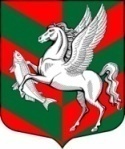 Администрация муниципального образованияСуховское сельское поселениеКировского муниципального района Ленинградской областиП О С Т А Н О В Л Е Н И Е от 26 марта 2020 года № 42О внесение изменений в постановление   от    27.11 2017 года №  213« Об утверждении Положения о проверке достоверности иполноты сведений о доходах, об имуществе и обязательствахимущественного характера, представляемых гражданами,претендующими на замещение должностей муниципальнойслужбы  муниципального образования Суховское сельскоепоселение Кировского муниципального района Ленинградскойобласти, и муниципальными служащими муниципального образованияСуховское сельское поселение Кировского муниципального районаЛенинградской области, и соблюдения муниципальнымислужащими требований к служебному поведению»В соответствии с областным законом Ленинградской области от 20.01.2020 года № 7-оз «Об отдельных вопросах реализации законодательства в сфере противодействия коррупции гражданами, претендующими на замещение должности главы местной администрации по контракту, муниципальной должности, а также лицами замещающими указанные должности»:1. Внести в приложение к постановлению администрации муниципального образования Суховское сельское поселение Кировского муниципального района Ленинградской области № 213 от 27.11.2017  года « Об утверждении  Положения о проверке достоверности и полноты сведений о доходах, об имуществе и обязательствах имущественного характера, представляемых гражданами, претендующими на замещение должностей муниципальной службы муниципального образования Суховское сельское поселение Кировского муниципального района Ленинградской области, и муниципальными служащими муниципального образования Суховское сельское поселение Кировского муниципального района Ленинградской области, и соблюдения муниципальными служащими требований к служебному поведению» следующие изменения:1.1.Пунк 1.1. раздела 1 изложить в новой редакции:«1.1.  Проверка достоверности и полноты сведений о доходах, расходах, об имуществе и обязательствах имущественного характера, представляемых главой администрации по контракту и гражданами, претендующими на замещение указанной должности, осуществляются по решению Губернатора Ленинградской области в порядке, установленном областным законом от           20 января 2020 года № 7-оз «Об отдельных вопросах реализации законодательства в сфере противодействия коррупции гражданами, претендующими на замещение должности главы местной администрации по контракту, муниципальной должности, а также лицами, замещающими указанные должности».      2. Постановление подлежит официальному опубликованию в средствах массовой информации и размещению в сети «Интернет» на официальном сайте, и вступает в силу после его официального опубликования (обнародования).Глава администрации                                                                   О.В.Бармина